GULL - ELEARNING DAY 2 – WINTER 2016Review of measurement with respect to “scale” and compute the following: In a plan with a scale of 1˝ = .01˝, which would be larger: the drawing of the object or the object?On a print with a scale of 12˝ = 1´, what would be the size of a planned 8´ countertop?On a print with a scale of 1/4˝ = 1´, an archway between two rooms measures 1’  1/12˝ . How wide would the actual archway be?Study the graph below and answer the problems that are below the graph: 1r feet, inches, and yardsConversion chart for feet, inches, and yards                         s1’                          =     _____”    (how many inches)36”                       =     _____’     (how many feet)4’                          =     _____ Yards (how many yards)5 Yards                =     _____ ‘     (how many feet)2 Yards	               =     _____ “     (how many inches)84”                       =     _____ Yards (how many yards)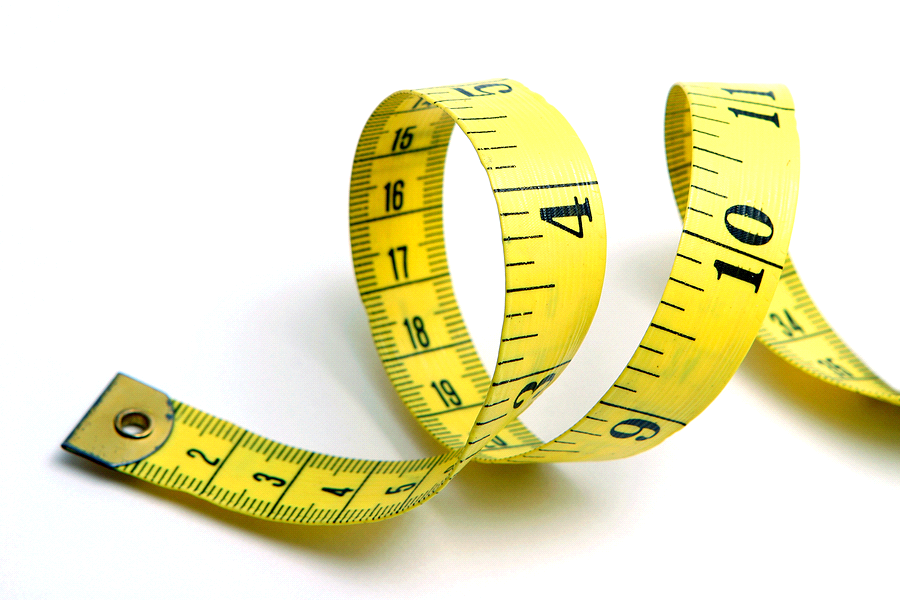 1 foot = 12 inches 3 Feet = 1 yard1 yard = 36 inches